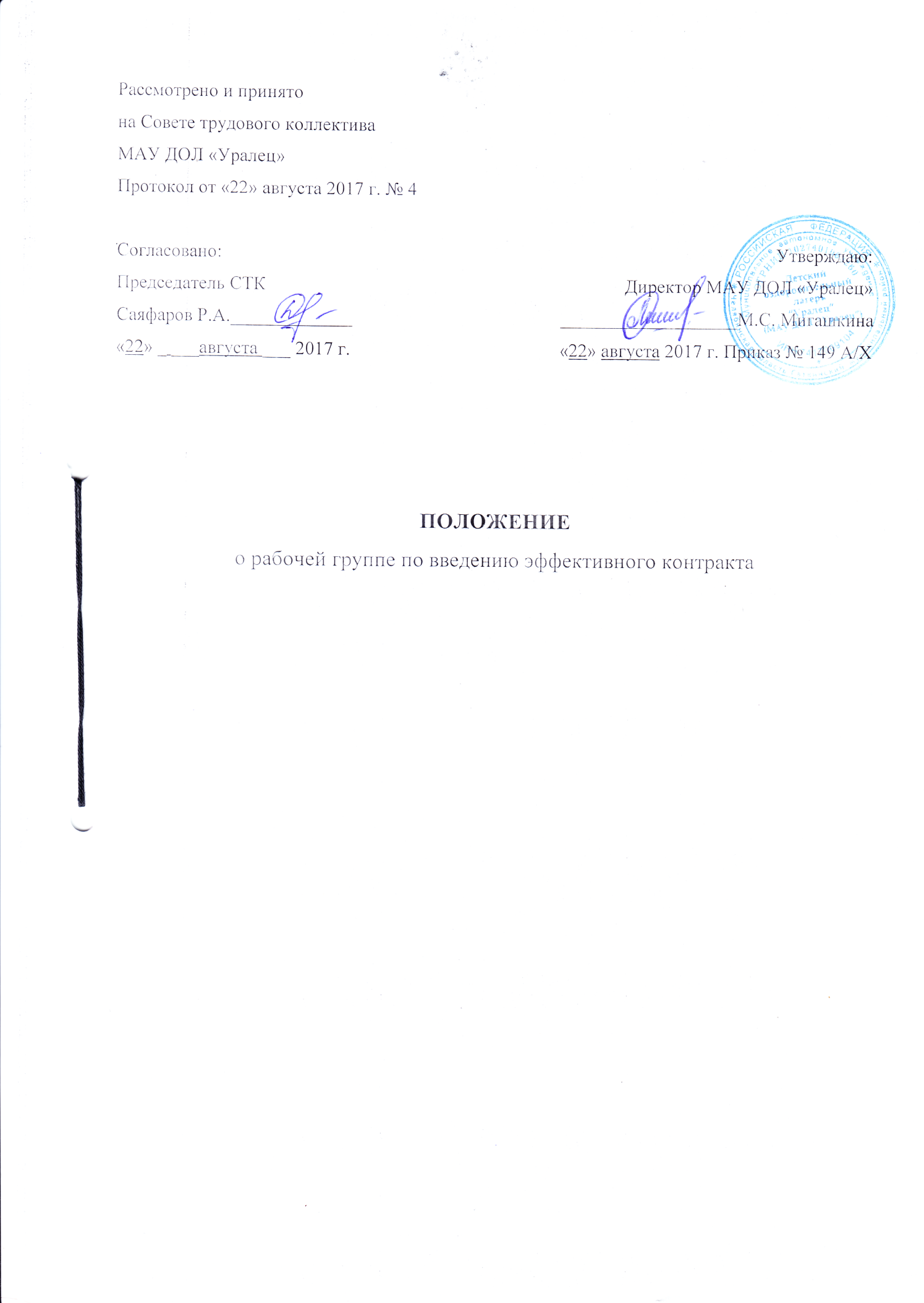 ПОЛОЖЕНИЕо рабочей группе по введению эффективного контрактаОбщие  положенияРабочая группа по введению эффективного контракта является совещательным органом, созданным в целях выработки согласованных решений по обеспечению перехода на новую систему оплаты труда работников Муниципального автономного учреждения Детский оздоровительный лагерь «Уралец» (далее учреждение).Рабочая группа избирается в количестве трёх человек из представителей административно-хозяйственного персонала и трудового коллектива. Состав рабочей группы утверждается  на общем собрании трудового коллектива и приказом директора учреждения.Рабочая группа создана на период введения эффективного контракта.Рабочая группа руководствуется в своей деятельности законодательством, нормативными и распорядительными актами федерального, регионального и районного уровней, Уставом,  «Положением об оплате труда работников Муниципального автономного учреждения Детский оздоровительный лагерь «Уралец», а также настоящим Положением.Результатом работы группы является создание формы эффективного контракта, трудового договора с работником, в котором конкретизированы его трудовые обязанности, условия оплаты труда, показатели и критерии оценки эффективности для назначения стимулирующих выплат, а также меры социальной поддержки.Цели деятельности рабочей группы2.1. Общее руководство механизмом введения эффективного контракта.2.2. Информационное и методическое сопровождение процесса введения эффективного контракта.2.3. Мониторинг процесса введения эффективного контракта.2.4. Представление информации о результатах введения эффективного контракта.3.   Функции рабочей группы3.1. Формирование перечня критериев экспертной оценки результатов деятельности работников учреждения.3.2.  Обеспечение необходимых условий для реализации введения эффективного контракта в         учреждении.3.3. Разрешение конфликтов при введении эффективного контракта в образовательной         организации.4. Регламент рабочей группы4.1. Рабочая группа является коллегиальным органом. Общее руководство рабочей группой осуществляет руководитель группы, назначаемый руководителем учреждения.4.2.  Руководитель рабочей группы:- открывает и ведет заседание рабочей группы;- осуществляет подотчет результатов голосования;- подписывает документацию от имени рабочей группы.4.3. Члены рабочей группы вправе:             - присутствовать на заседании;             - голосовать по обсуждаемым вопросам;             - исполнять решения, принятые на заседании рабочей группы;             - знакомится с материалами и документами, поступающими в рабочую группу.4.4. Решения по вопросам, обсуждаемым на заседании рабочей группы принимаются, большинством голосов рабочей группы присутствующих на заседании.5. Права рабочей группы5.1. Рабочая группа имеет право:- вносить на рассмотрение руководителя учреждения вопросы, связанные с реализацией введения эффективного контракта;- вносить предложения и проекты решений по вопросам, относящимся к компетенции рабочей группы;- привлекать для участия в рабочей группе педагогических работников учреждения и иных специалистов для выполнения отдельных поручений.6. Ответственность рабочей группы6.1. Рабочая группа несет ответственность:- за объективность и качество механизма введения эффективного контракта в соответствии с разработанными критериями;- за своевременность предоставления информации о результатах введения эффективного контракта:- за своевременность и компетентность решений.	